TÍTULO PRINCIPAL DO ARTIGOAutor 1 {nome completo}Autor 2 {nome completo}RESUMOA revista adota o resumo estruturado, com destaques para o objetivo, métodos, resultados e conclusão. Este documento serve de guia para submissão de artigos científicos para a Revista Poiésis. O resumo deve conter aproximadamente 150 palavras. Texto do resumo em Calibri 12, justificado. Deverá conter, em parágrafo único, com destaques para objetivo, procedimentos metodológicos e breve conclusão. Autores serão inseridos somente na versão final aprovada do manuscrito.Palavras-ChavePalavras chaves, em número de 3 a 5, iniciadas com letra maiúscula e separadas entre si por ponto-e-vírgula.TÍTULO EM ESPANHOLRESUMENVersión en español del resumen en fuente itálica.Palabras claveLas palabras clave se repiten en español, fuente itálica.TÍTULO EM INGLÊSABSTRACTEnglish version of abstract in font italics.Key WordsKey words are repeated in English, font in italics.INTRODUÇÃOAs publicações deste periódico tem como objetivo a divulgação da produção acadêmica sobre Educação, visando a ampliação do conhecimento das temáticas e das discussões no campo educacional e a socialização das pesquisas produzidas tanto no Brasil quanto no exterior. A Revista Poiésos publica textos inéditos em forma de artigos, ensaios, debates, entrevistas ou resenhas sobre temas que contribuam para a investigação científica produzida na área de Educação. Sugere-se que o artigo seja basicamente organizado em quatro partes (introdução, materiais e método, resultados e discussão, conclusões), não limitando a essas, se necessário incluir título de seções. A revisão e emissão dos pareceres ocorrerá assegurando a Avaliação por Pares, onde os revisores não são identificados; o Artigo deverá ter entre 15 e 20 páginas, tamanho A4 (21 cm × 29,7 cm); margens esquerda e superior iguais a 3 cm; margens direita e inferior iguais a 2 cm (não inclua molduras ou números de página); o texto deve estar redigido na fonte Calibri, tamanho 12, espaço interlinear 1,5; as referências devem ser listadas em ordem alfabética no final do trabalho; a Revista aceita artigos escritos em português, inglês ou espanhol. Sem numeração de páginas do manuscrito. O volume de texto, incluindo resumos, notas e bibliografia não deverá ultrapassar o limite de 20 páginas.Nos metadados dos autores, é necessária a inclusão de enlace na internet para currículo dos autores, recomenda-se utilizar o Currículo Lattes, e e-mail de contato de todos os autores (Coon et al., 2020).As notas rodapé são utilizadas somente para notas explicativas.Os títulos das seções e subseções devem ser intitulados de forma sintetizar a parte do texto apresentado utilizando-se dos estilos (negrito e maiúsculo) conforme destacados no template. FORMATAÇÃO A SER UTILIZADATodo texto deverá ser justificado (exceto título, resumo, autores, tabelas e figuras) com recuo de parágrafo de 1,25 cm. Não devem ser incluídas molduras ou numeração de página. O total de páginas deve ficar entre 15 e 20 páginas, compreendendo todos os conteúdos, incluindo anexos, apêndices, referências e agradecimentos.Título principalO título do artigo deverá ser centralizado, com fonte Calibri, tamanho 14, em negrito e com todo em letras maiúsculas. Espaçamento antes 28 pt e depois 6 pt; entre linhas simples. Palavras chave espaçamento antes 14 pt e depois 0 pt; entrelinhas simples. Demais idiomas (inglês e espanhol) em tamanho 14, centralizado, itálico, espaçamento antes 28 pt e depois 6 pt; entre linhas simples.  Palavras chave espaçamento antes 14 pt e depois 0 pt; entre linhas simples, itálico.Figuras e tabelasAs figuras e tabelas devem ter seus títulos numerados e escrito em Calibri tamanho 12 (título sempre na parte superior, espaçamento antes 6 pt e depois 0 pt, entrelinhas simples). Qualquer ilustração (desenhos, fluxogramas, gráficos etc) deve ser considerada como figura. Na parte inferior deve vir a fonte da figura e tabela, em tamanho 11 (Marques et al., 2018; Wi et al., 2021). Deve-se incluir a fonte da tabela ou figura quando não for de própria autoria ou em caso de adaptação de outro autor. Toda figura, tabela ou quadro devem ser de boa qualidade, ser realmente útil e explorada no texto. Caso a figura seja grande ou rica em detalhes, pode ser utilizado toda largura da página para figura, tabela. Figura 1Mapa de densidade das principais palavras contidas nos artigos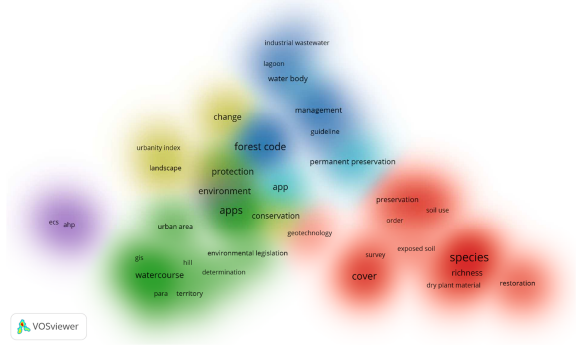 Nota: Recuperado de Indicadores internacionais de produção científica Dias, F. T. et al., 2022, p. 14.As figuras/fotografias incluídas no trabalho devem estar em alta qualidade. Toda imagem/tabela deve ser apresentada e explicada. Não faça tabela e figura com mesmos dados, que expressem a mesma informação de maneira diferente, faça a escolha da forma mais colaborativa para seu texto. Observe a Tabela 1 que apresenta várias linhas e colunas.Ao utilizar tabelas, quadros ou figuras, elas devem estar no corpo do texto inseridas em caixas de texto sem linhas e sem margens internas, e quadros devem estar próximas da primeira citação no texto que trata do assunto.O conteúdo das tabelas e quadros deverá estar em fonte Calibri, tamanho 12, espaçamento antes 6 pt e depois 0 pt, entrelinhas simples com espaçamento simples. O(s) título(s) principais deverão estar em negrito e as demais informações sem negrito (Tabela 1).Tabela 1Legenda explicativa do conteúdo da tabela conforme IBGE (1993).Nota: se não for de própria autoria ou em caso de adaptação de outro autor.Na parte inferior deve vir a fonte da figura e tabela, em tamanho 11Normas a serem seguidasOs artigos devem obedecer, salvo indicações em contrário apresentadas neste modelo, as normas (i) SI, (ii) VIM, (iii) GUM, (iv) APA e (v) IBGE mais recentes. Títulos das seçõesO título das seções deve ser alinhado à esquerda, em fonte Calibri, tamanho 12, em negrito e com todas as letras maiúsculas. Espaçamento: 14 pt antes, 14 pt depois e espaçamento entre linhas 1,5. Utilize os estilos pré-definidos nesse template.Títulos das subseçõesOs títulos das subseções devem ser alinhados à esquerda, em fonte Calibri, tamanho 12, negrito e com apenas a primeira letra em maiúscula e as demais em minúsculas. Espaçamentos: 14 pt antes, 6 pt depois e espaçamento entre linhas 1,5. As subseções devem ter o título e negrito. Utilize os estilos pré-definidos nesse template.Corpo do texto das seções e subseçõesO corpo de texto das seções e subseções deve ser escrito com fonte Calibri, tamanho 12, normal, com margens justificadas em ambos os lados, espaçamento entre linhas 1,5. As equações devem ser centralizadas no texto e sequencialmente numeradas com algarismos arábicos entre parênteses e alinhados à direita, conforme modelo abaixo.Sempre que for feita referência a uma equação no texto, deve ser escrito "equação (1)". Os símbolos utilizados nas equações devem estar em Calibri itálico. Sua definição deverá ser feita quando mencionado pela primeira vez no texto. Uma seção de definições de símbolos não se faz necessária. RESULTADOS E DISCUSSÃOO corpo de texto deve ser escrito com fonte Calibri, tamanho 12, normal, com margens justificadas em ambos os lados, espaçamento entre linhas 1,5. 					CONCLUSÕES, LIMITAÇÕES E CONTINUIDADE DO TRABALHOO artigo deve terminar respondendo o objetivo do trabalho, bem como com a síntese das principais contribuições, ou conclusões do trabalho. Faça referências a argumentos apresentados anteriormente, por meio da citação de parágrafos, subseções, figuras, tabelas ou quadros da seção Explicite as limitações e possibilidades de continuidade do trabalho.AGRADECIMENTOS O corpo de texto deve ser escrito com fonte Calibri, tamanho 12, normal, com margens justificadas em ambos os lados. Espaçamentos 1,5 entre linhas.REFERÊNCIASO título “Referências” não é numerado. Todas as referências citadas no artigo devem vir listadas alfabeticamente (ver modelo). O uso do DOI é altamente encorajado. Todas as referências mencionadas na Lista de Referências são citadas no texto e vice-versa. As referências serão apresentadas sem recuo, com margem justificada na esquerda e Espaçamentos: 6 pts antes, 0 pt depois, espaçamento simples entre linhas.As referências devem ser organizadas em ordem alfabética e utilizar de acordo com o estilo ABNT. Acompanhe alguns exemplos:Referências em ordem alfabética (espaçamento simples), conforme NBR-6023 de 2002 (ABNT).Exemplos:Livro: BOURDIEU, P. Contrafogos: táticas para enfrentar a invasão neoliberal. Rio de Janeiro: Jorge Zahar Editor, 1998.Capítulo de Livro:CHESNAIS, F. Um programa de ruptura com o neoliberalismo. In: HELLER, A.; SOUSA SANTOS, B.; CHESNAIS, F. et al. A crise dos paradigmas em ciências sociais e os desafios para o século XXI. Rio de Janeiro: Contraponto, 1999. p. 77-108.Artigos de Periódicos:SOUSA, S. Z.; BIANCHETTI, L. Pós-graduação e pesquisa em educação no Brasil: o protagonismo da ANPEd. Rev. Bras. Educ., set./dez. 2007, vol.12, no.36, p.389-409.

Tese/dissertação:PONTUAL, P. O processo educativo no orçamento participativo: aprendizados dos atores da sociedade civil e do Estado. Tese (Doutorado em Educação) – Pós-Graduação em Educação, Pontifícia Universidade Católica de São Paulo, São Paulo, 2000.Em meio eletrônico: CUNHA, M. V. da; SACRAMENTO, L. F. Os gregos nas estratégias argumentativas de John Dewey. Rev. Bras. Educ., Rio de Janeiro, v. 12, n. 35, 2007 . Disponível em: <http://www.scielo.com.br> Acesso em: 08 Maio 2008.AUTORESAUTOR 1. Nível mais alto de formação (concluída ou em curso, sempre a última), Instituição do nível mais alto de formação (sigla); Instituição em que trabalha/estuda- País; Programa de Pós-graduação em que atua ou estuda; Grupo de Pesquisa de que faz parte; Bolsista de XXXXX (se houver). Orcid iD: https://orcid.org/XXXX. E-mail: xxxx@xxxx.com.brAUTOR 2. Nível mais alto de formação (concluída ou em curso, sempre a última), Instituição do nível mais alto de formação (sigla); Instituição em que trabalha/estuda- País; Programa de Pós-graduação em que atua ou estuda; Grupo de Pesquisa de que faz parte; Bolsista de XXXXX (se houver). Orcid iD: https://orcid.org/XXXX. E-mail: xxxx@xxxx.com.brAUTOR 3. Nível mais alto de formação (concluída ou em curso, sempre a última), Instituição do nível mais alto de formação (sigla); Instituição em que trabalha/estuda- País; Programa de Pós-graduação em que atua ou estuda; Grupo de Pesquisa de que faz parte; Bolsista de XXXXX (se houver). Orcid iD: https://orcid.org/XXXX. E-mail: xxxx@xxxx.com.brABCDEFTítulo secundárioXxxxXeeeXfdfXfrfXdfsfTítulo secundárioXxxxXeeeXffdfXfrghthXcsdfsTítulo ...XxxxXgthXvfgXgffgXdvsxd